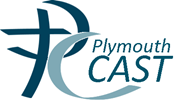 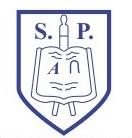 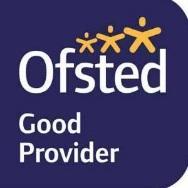 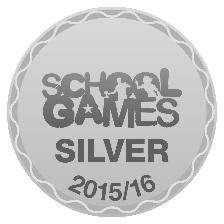 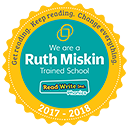 Newsletter: 7th December 2018Message from Mrs Anderson…I cannot believe we are getting so close to the end of the autumn term.  School is a hive of activity, with singing, play rehearsals and learning.  It is fantastic seeing the children preparing for all these special events this term, we hope you have the dates in your diary so that you can join with us to celebrate.We are really looking forward to this afternoon and celebrating the achievements of our brilliant children.  Their achievements make us all really proud, as we have seen them persevere and challenge themselves with their learning this term.Advent and Epiphany…By now you will have received a letter outlining all of the events at school and within the Parish over Advent and Epiphany.  We truly hope that you are able to join with us at these events over this period of time.  Miss Hill has developed a lovely prayer space in the school, if you can come in at the end of the day to share this space it would be wonderful.We look forward to seeing you during these special times as it makes it more special when we join together.Royal British Legion- Poppy Appeal…It was lovely to receive a certificate from the Royal British Legion this week linked to this years Poppy Appeal, as a school we raised £101.13 which is wonderful.  Since I have been here this is a most we have raised as a school so thank you to all of you in supporting with this great charity.Share the Journey…Well done to Tom, Jensen, Jack, Melita, Katherine and George who took part in the ‘Share the Journey’ event at the Cathedral this week.   This event linked to the diocese answering the call of Pope Francis to have a ‘Share the Journey’ event which highlights the plight of refugees.  CAFOD in partnership with the diocese and Plymouth Primary Catholic schools collaborated on putting this event together.  It was superb to see our children taking a lead at the event with such confidence.  Christmas jumper day…A reminder about our Christmas Jumper day on Thursday 13th December, this coincides with our Christmas dinner day.  I am sure the children will look superb wearing their Christmas jumpers!Christmas Fair…A massive thank you to all of you who supported for our Christmas Fair last Friday- it was a lovely event and really started to get us all feeling a little festive in this period of Advent.  We have raised in the region of £540, which is wonderful and will make a great difference to the school.Thank you to Mrs Reid and the FOSP team who made this possible.  If you would like to get involved in the Friends of St Paul’s we would love your support as it makes these events possible.  If you wish to get involved please contact me on manderson@stpaulsplymouth.com or Mrs Reid hreid@stpaulsplymouth.com  Welcome to Mrs Potterton…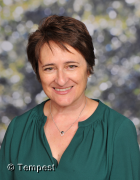 Dear Parents and CarersI am delighted to have been appointed as the Head Teacher of St Paul’s and am very much looking forward to joining the school community in January. It is an honour to have been chosen to continue the wonderful work Mrs Anderson has led in her time at St Paul’s. The school and parish have played a huge part in both my personal and professional life. Many of you know that I attended St Paul’s as a child myself...many years ago! I was then privileged enough to begin my teaching career here in 1992, teaching the whole primary age range before becoming Assistant Head in 2015. In January 2017, I moved to Holy Cross Catholic Primary becoming Head of Learning. Most recently, I have worked with both Holy Cross and The Cathedral School of St Mary, and am currently Head Teacher at The Cathedral School. Mrs Anderson and I are working closely together to ensure the transition from this term to next is seamless. I will be visiting the children and staff again on Monday 17th December and hope to meet as many of you as possible at morning drop-off time. If I am not fortunate enough to see you then, I look forward to meeting you on January 7th 2019 for the beginning of the spring term. I am excited about working closely with you all to provide the children with the best possible education. With very best wishes for a happy and holy Christmas.Mrs Dawn PottertonMasses:   13th December – 2nd Sunday of Advent – Fu, Y1 & Y2 – Liturgy of the Word​           20th December – 3rd Sunday of Advent - Whole School MassAttendance: 100% attendance– will it be you?” The winning class this week is Y2 with 98.79%.The whole school attendance for the week is 96.34% we really do need to aim to get 97%Best wishesMaria Anderson 